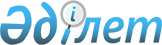 О внесении изменений в постановление Правительства Республики Казахстан от 31 декабря 1998 года N 1384
					
			Утративший силу
			
			
		
					Постановление Правительства Республики Казахстан от 18 февраля 2002 года N 227. Утратило силу постановлением Правительства Республики Казахстан от 30 июня 2007 года N 553

       Cноска. Постановление Правительства Республики Казахстан от 18 февраля 2002 года N 227 утратило силу постановлением Правительства Республики Казахстан от 30 июня 2007 года  N 553       Правительство Республики Казахстан постановляет:  

      1. Внести в постановление Правительства Республики Казахстан от 31 декабря 1998 года N 1384   P981384_   "О координации работ по формированию и развитию национальной информационной инфраструктуры, процессов информатизации и обеспечению информационной безопасности" (САПП Республики Казахстан, 1998 г., N 50, ст. 473) следующие изменения: 

      в пункте 1: 

      ввести в состав Комиссии по координации работ по формированию и развитию национальной информационной инфраструктуры и деятельности по основным направлениям обеспечения информационной безопасности Республики Казахстан: Налибаева                      - заместителя Руководителя Канцелярии 

Абдукалыка Закировича            Премьер-Министра Республики Казахстан, 

                                 заместителем председателя; Жакипбекова                    - первого заместителя начальника Центра 

Сембека Сабетовича               обеспечения правительственной связи  

                                 Комитета национальной безопасности  

                                 Республики Казахстан (по согласованию); Абирова                        - начальника Департамента технической 

Джумахана Акылбаевича            службы Министерства внутренних дел 

                                 Республики Казахстан; Уатая                          - директора Департамента стратегического 

Базарбека Уатаевича              планирования и контроля Агентства по 

                                 стратегическому планированию Республики   

                                 Казахстан (по согласованию); Степанову                      - директора Республиканского  

Валентину Алексеевну             государственного предприятия  

                                "Республиканский центр правовой 

                                 информатизации" Министерства юстиции 

                                 Республики Казахстан; Курманова                      - генерального директора Республиканского  

Алмаза Мухаметкаримовича         государственного казенного предприятия  

                                "Государственный центр по выплате пенсий";       вывести из указанного состава Асанова Кадыржана Нажентаевича, Мартиросова Михаила Грантовича, Смагулова Кайрата Молдрахмановича, Турганкулова Ардака Касымкулулы.      2. Настоящее постановление вступает в силу со дня подписания. 

      Премьер-Министр 

      Республики Казахстан 
					© 2012. РГП на ПХВ «Институт законодательства и правовой информации Республики Казахстан» Министерства юстиции Республики Казахстан
				